KLASA:       602-01/23-01/31                                                                                                                                             URBROJ:     2181-1-277-23-1                                              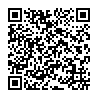 Split, 17. ožujka   2023.Temeljem  Statuta Osnovne škole  „Spinut“, Split,  ravnateljica Osnovne škole „Spinut“ donijela jeO D L U K UO PROVEDBI VIŠEDNEVNE IZVANUČIONIČKE NASTAVE U LIKU I GORSKI KOTARUČENIKA 4.a, 4.b i 4.c  RAZREDAOd 31. svibnja do 2. lipnja  2023. godine za učenike 4.a,4.b i 4.c razreda  Osnovne škole Spinut provest će se višednevna  izvanučionička nastava u Liku i Gorski Kotar  prema planu programa putovanja učenici i pratitelji posjetiti će: Kuterevo, Ogulin, NP Risnjak, PŠ Golubinjak, Špilju Lokvarka, Dolinu Gacke, Smiljan i ostalo. Višednevna izvanučionička nastava realizirat će se sukladno  Školskog kurikulumu Osnovne škole Spinut za školsku godinu 2022./2023. (KLASA: 602-01/22-01/383; UR.BROJ: 2181-1-277-01/22 od 3. listopada 2022.) i Godišnjeg plana i programa rada Osnovne škole Spinut za školsku godinu 2022./2023. (KLASA: 602-01/22-01/382;UR.BROJ: 2181-1-277-01/22 od 3. listopada  2022.) Voditelj puta je učitelj/ica Mia Kantar koja preuzima sva prava i obveze voditeljice puta u takvim situacijama, a glede zaštite i dobrobiti učenika škole. Voditeljica puta ima obvezu u roku tri dana od dana povratka s puta podnijeti na online obrascu pismeno izvješće ravnateljici škole o realizaciji jednodnevne izvanučioničke nastave. Pored voditeljice puta za zaštitu i dobrobit učenika škole zadužene   su pratiteljice učiteljice: Esma Stanišić, Luizela Botica, Branka Ilić, Milena Kačunić i Meri Rajčić.Ova Odluka stupa na snagu danom donošenja i objavit će se na oglasnoj ploči škole.                                                                                                      	Ravnateljica:									Sanja Čagalj, prof.